Fitzgerald							Name __________________________________________Preamble to the Constitution of the United States of America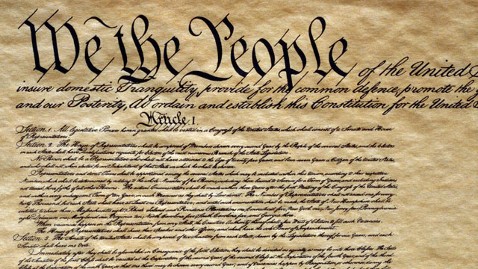 Importance of words shown by their size.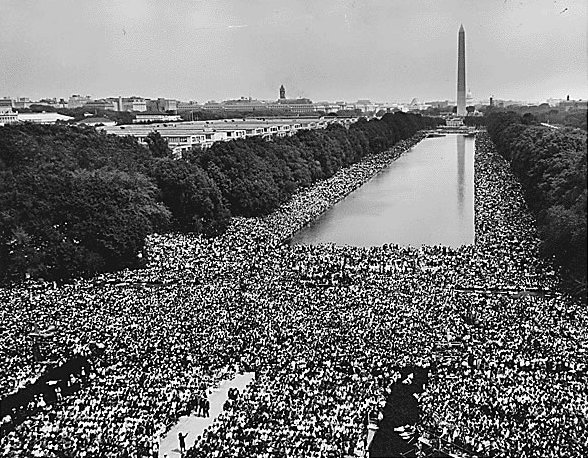 The People Rule!The image is of the crowd that went to her Dr. King deliver his “I have a Dream “speech in Washington, D.C., to tell the government what they expect it to do.Fitzgerald							Name __________________________________________Preamble to the Constitution of the United States of America(Preamble)We the People of the United States,in Order to form a more perfect Union, establish Justice, insure domestic Tranquility, provide for the common defense,promote the general Welfare, and secure the Blessings of Liberty to ourselves and our Posterity, do ordain and establish this Constitution for the United States of America.(Preamble)An introduction  exact meaning – to walk beforea quick walk through of key ideas before we beginWe the People No King, or royalty or “expert government guy” created this for the peopleThe People created thisThe PEOPLE are the source of the powerPopular Sovereignty – the PEOPLE RULE!The president, the Congressmen, the police, the soldiers, they all work for the people. The people are the Boss.(do ordain and establish this Constitution for the United States of America.)ordain and establish – mean the same thing (same denotation) but have different “feelings” (connotations)Ordain –Used to describe orders or rules delivered by God or a king or The Church, religious, royalEstablish – very mundane (common, worldly (“mundo” means world), very businesslikeof the United States,9/13?In the end, all 13 states did ratify the Constitutionin Order to form a more perfect Union, Order – orderly, organizedMore perfect?How can something be better than perfect?Didn’t want to say that they had really messed up with the Articles, so it was “perfect.”The Constitution is just “more perfect.”establish Justice, Think Shays’ RebellionEstablish justice –Make sure things are fair, that rights are not abused but protectedThat we don’t take farms from subsistence farmers and throw them in jailInsure domestic tranquilityCreate a system that makes things peaceful, not chaoticMakes future rebellions unnecessaryinsure domestic Tranquility, Think Shays’ RebellionEstablish justice –Make sure things are fair, that rights are not abused but protectedThat we don’t take farms from subsistence farmers and throw them in jailInsure domestic tranquilityCreate a system that makes things peaceful, not chaoticMakes future rebellions unnecessaryprovide for the common defense,A national army could defend (notice the term “defense”) the states against invasion, as the 13 separate militias of the Articles could notpromote the general Welfare, welfare means to “fare” or “do” wellso making sure all people lead a good lifeand secure the Blessings of Liberty to ourselves and our Posterity,making sure this government protects the rights of the people a “bit” longer than the Article did!“our posterity” mean those generations who come after usIn others words not for just 10myears